Applications for leave to appeal filed / 
Demandes d’autorisation d’appel déposéesJudgments on applications for leave / 
Jugements rendus sur les demandes d’autorisationNOVEMBER 3, 2022 / LE 3 NOVEMBRE 2022Motions / 
RequêtesOCTOBER 27, 2022 / LE 27 OCTOBRE 2022NICOLAS LANDRY c. SA MAJESTÉ LE ROI(Qc) (40394)LE JUGE BROWN:À LA SUITE DE LA DEMANDE présentée par l’appelant en vertu du paragraphe 65.1 de la Loi sur la Cour suprême et la règle 47 des Règles de la Cour suprême du Canada, en vue d’obtenir un sursis d’exécution du jugement de la Cour du Québec, numéro 500-01-124881-159, 2019 QCCQ 1390, daté du l4 mars 2019, et du jugement de la Cour d’appel du Québec, numéros 500-10-006914-18 et 500-10-007054-l98, 2022 QCCA 1186, daté du 6 septembre 2022; ET À LA SUITE DE LA DEMANDE présentée par l’intimé en vue d’obtenir une ordonnance radiant 4 des 7 moyens d’appel présentés dans l’avis d’appel de l’appelant;ET APRÈS EXAMEN des documents déposés;IL EST ORDONNÉ CE QUI SUIT :La requête en sursis d’exécution est rejetée sans dépens.La requête en radiation est renvoyée à la formation de la Cour qui entendra l’appel pour qu’elle soit débattue à l’audience. L’appelant et l’intimé sont invités à fournir des soumissions écrites dans leurs mémoires d’appel portant sur la compétence de la Cour pour entendre l’appel de plein droit en vertu de l’art. 691(1)a) du Code criminel, notamment sur le sens du terme « dissidence ».L’appelant est autorisé à signifier et déposer une demande d’autorisation d’appel dans les trente (30) jours suivant la date de la présente ordonnance.Toutes les autres requêtes et demandes déposées dans le cadre de cet appel seront renvoyées à la formation de la Cour qui entendra l’appel, sauf ordonnance contraire.UPON APPLICATION by the appellant, pursuant to section 65.1 of the Supreme Court Act and Rule 47 of the Rules of the Supreme Court of Canada, for a stay of execution of the judgment of the Court of Québec, Number 500-01-124881-159, 2019 QCCQ 1390, dated March 14, 2019, and the judgment of the Quebec Court of Appeal, Numbers 500-10-006914-18 and 500-10-007054-l98, 2022 QCCA 1186, dated September 6, 2022; AND UPON APPLICATION by the respondent for an order striking out 4 of the 7 grounds of appeal set out in the appellant’s notice of appeal;AND THE MATERIAL FILED having been read;IT IS HEREBY ORDERED THAT:The motion for a stay of execution is dismissed without costs.The motion to strike out is referred to the panel of the Court hearing the appeal so that it may be argued at the hearing. The appellant and the respondent are invited to provide written submissions in their factums on appeal concerning the Court’s jurisdiction to hear the appeal as of right under s. 691(1)(a) of the Criminal Code, including with regard to the meaning of the term “dissent”.The appellant is granted permission to serve and file an application for leave to appeal within thirty (30) days after the date of this order.All other motions and applications filed in this appeal shall be referred to the panel of the Court hearing the appeal, unless otherwise ordered.Appeals heard since the last issue and disposition / 
Appels entendus depuis la dernière parution et résultatNOVEMBER 1, 2022 / LE 1er NOVEMBRE 2022His Majesty the King v. Walker McColman (Ont.) (Criminal) (By Leave) (39826)Coram: 	Wagner C.J. and Karakatsanis, Côté, Brown, Rowe, Martin, Kasirer, Jamal and O’Bonsawin JJ.RESERVED / EN DÉLIBÉRÉNOVEMBER 2, 2022 / LE 2 NOVEMBRE 2022Deans Knight Income Corporation v. His Majesty the King (F.C.) (Civil) (By Leave) (39869)Coram: 	Wagner C.J. and Karakatsanis, Côté, Brown, Rowe, Martin, Kasirer, Jamal and O’Bonsawin JJ.RESERVED / EN DÉLIBÉRÉNOVEMBER 3, 2022 / LE 3 NOVEMBRE 2022Yves Des Groseillers, et al. c. Agence du revenu du Québec (Qc) (Civile) (Autorisation) (39879)Coram: 	Le juge en chef Wagner et les juges Karakatsanis, Brown, Rowe, Martin, Kasirer et JamalRESERVED, REASONS TO FOLLOW / EN DÉLIBÉRÉ, MOTIFS À SUIVREPronouncements of reserved appeals / 
Jugements rendus sur les appels en délibéréNOVEMBER 4, 2022 / LE 4 NOVEMBRE 202239346	His Majesty The King in Right of Canada v. Cheyenne Sharma - and - Attorney General of British Columbia, Attorney General of Saskatchewan, Aboriginal Legal Services Inc., Federation of Sovereign Indigenous Nations, British Columbia Civil Liberties Association, Queen’s Prison Law Clinic, HIV & AIDS Legal Clinic Ontario, HIV Legal Network, Canadian Bar Association, Women’s Legal Education and Action Fund Inc., Legal Services Board of Nunavut, Criminal Lawyers’ Association (Ontario), Canadian Civil Liberties Association, Native Women’s Association of Canada, David Asper Centre for Constitutional Rights, Ontario Native Women’s Association, Assembly of Manitoba Chiefs, Canadian Association of Elizabeth Fry Societies, John Howard Society of Canada, Criminal Trial Lawyers’ Association and Association québécoise des avocats et avocates de la défense (Ont.)2022 SCC 39 / 2022 CSC 39Coram:	Wagner C.J. and Moldaver, Karakatsanis, Côté, Brown, Rowe, Martin, Kasirer and Jamal JJ.The appeal from the judgment of the Court of Appeal for Ontario, Number C66390, 2020 ONCA 478, dated July 24, 2020, heard on March 23, 2022, is allowed. Sections 742.1(c) and 742.1(e)(ii) of the Criminal Code, R.S.C. 1985, c. C-46, are constitutional. The order of the Court of Appeal is set aside and the sentence imposed at first instance is restored. Karakatsanis, Martin, Kasirer and Jamal JJ. dissent.L’appel interjeté contre l’arrêt de la Cour d’appel de l’Ontario, numéro C66390, 2020 ONCA 478, daté du 24 juillet 2020, entendu le 23 mars 2022, est accueilli. L’alinéa 742.1c) et le sous-alinéa 742.1e)(ii) du Code criminel, L.R.C. 1985, ch. C-46, sont constitutionnels. L’ordonnance de la Cour d’appel est annulée et la peine infligée en première instance est rétablie. Les juges Karakatsanis, Martin, Kasirer et Jamal sont dissidents.LINK TO REASONS / LIEN VERS LES MOTIFS- 2022 -- 2023 -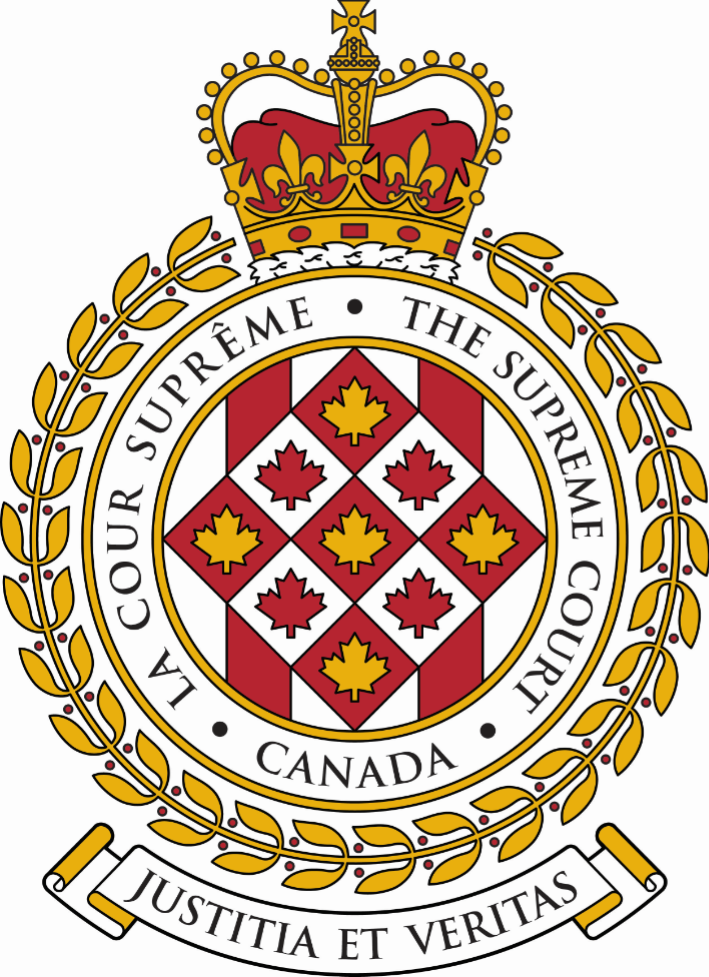 SUPREME COURT OF CANADACOUR SUPRÊME DU CANADABULLETIN OF
 PROCEEDINGSBULLETIN DES
 PROCÉDURESThis Bulletin is published at the direction of the Registrar and is for general information only. It is not to be used as evidence of its content, which, if required, should be proved by Certificate of the Registrar under the Seal of the Court. While every effort is made to ensure accuracy, no responsibility is assumed for errors or omissions.Ce Bulletin, publié sous l'autorité du registraire, ne vise qu'à fournir des renseignements d'ordre général. Il ne peut servir de preuve de son contenu. Celle-ci s'établit par un certificat du registraire donné sous le sceau de la Cour. Rien n'est négligé pour assurer l'exactitude du contenu, mais la Cour décline toute responsabilité pour les erreurs ou omissions.During Court sessions, the Bulletin is usually issued weekly.Le Bulletin paraît en principe toutes les semaines pendant les sessions de la Cour.Where a judgment has been rendered, requests for copies should be made to the Registrar, with a remittance of $15 for each set of reasons.  All remittances should be made payable to the Receiver General for Canada.Quand un arrêt est rendu, on peut se procurer les motifs de jugement en adressant sa demande au registraire, accompagnée de 15 $ par exemplaire.  Le paiement doit être fait à l'ordre du Receveur général du Canada.Please consult the Supreme Court of Canada website at www.scc-csc.ca for more information.Pour de plus amples informations, veuillez consulter le site Web de la Cour suprême du Canada à l’adresse suivante : www.scc-csc.ca November 4, 20221 - 8Le 4 novembre 2022© Supreme Court of Canada (2022)
ISSN 1918-8358 (Online)© Cour suprême du Canada (2022)
ISSN 1918-8358 (En ligne)NOTICECase summaries included in the Bulletin are prepared by the Office of the Registrar of the Supreme Court of Canada (Law Branch) for information purposes only.AVISLes résumés des causes publiés dans le bulletin sont préparés par le Bureau du registraire (Direction générale du droit) uniquement à titre d’information.Doran Alfred Flock	Sadiq, Muneeb	Mission Centre Law	v. (40368)William Mcken, Litigation Representative of the Estate of Arlene Joy Flock (Alta.)	Cashion, Mike	Cashion LegalFILING DATE: October 11, 2022Cynthia Rebecca Delores Leroy	Crabtree, Andrew	Crabtree Law	v. (40369)Century Services Corp. (B.C.)	Robinson, Ronald J.FILING DATE: October 12, 2022Overstory Media Inc., et al.	Muirhead, Nathan	Yan Muirhead Law	v. (40370)Attorney General of British Columbia, et al. (B.C.)	Ruzicka, Q.C., Lesley A.	Attorney General of British ColumbiaFILING DATE: October 13, 2022Société Radio-Canada/Canadian Broadcasting Corporation, et al.	Leblanc, Christian	Fasken Martineau DuMoulin LLP	c. (40371)Sa Majesté le Roi, et al. (Qc)	Sa Majesté le Roi, et al.DATE DE PRODUCTION: le 13 octobre 2022His Majesty the King	Klukach, Jamie C.	Attorney General of Ontario	v. (40372)Nicholas Doering (Ont.)	Gold, Alan D.	Alan D. Gold Professional CorporationFILING DATE: October 13, 2022Roch Vincent	Comeau, Mathieu	KSA Avocats	c. (40373)Johanne Vincent, et al. (Qc)	Davidson, Josée	Cain Lamarre s.e.n.c.r.l.DATE DE PRODUCTION : le 13 octobre 2022Henri Simon	Simon, Henri	SIMON LEGAL S.A.	c. (40374)Claude Haccoun (Qc)	Elbaz, Armand	Colby MonetDATE DE PRODUCTION : le 13 octobre 2022Matthew Lloyd McKnight	Sankoff, Peter	Sankoff Criminal Law	v. (40375)His Majesty the King (Alta.)	Griener, Matthew W.	Attorney General of AlbertaFILING DATE: October 13, 2022Kathya Gagnon	Girard, Pascal	Lévesque Lavoie Avocats	c. (40376)Conseil de la justice administrative (Qc)	Rochon, Claude	Stein Monast s.e.n.c.r.l.DATE DE PRODUCTION : le 13 octobre 202240207Barry Alan Wollach v. His Majesty the King(Alta.) (Criminal) (By Leave)Barry Alan Wollach v. His Majesty the King(Alta.) (Criminal) (By Leave)Barry Alan Wollach v. His Majesty the King(Alta.) (Criminal) (By Leave)The motion for an extension of time to serve and file the application for leave to appeal is granted. The application for leave to appeal from the judgment of the Court of Appeal of Alberta (Calgary), Number 2001-0210A, 2022 ABCA 95, dated March 16, 2022, is dismissed.The motion for an extension of time to serve and file the application for leave to appeal is granted. The application for leave to appeal from the judgment of the Court of Appeal of Alberta (Calgary), Number 2001-0210A, 2022 ABCA 95, dated March 16, 2022, is dismissed.The motion for an extension of time to serve and file the application for leave to appeal is granted. The application for leave to appeal from the judgment of the Court of Appeal of Alberta (Calgary), Number 2001-0210A, 2022 ABCA 95, dated March 16, 2022, is dismissed.The motion for an extension of time to serve and file the application for leave to appeal is granted. The application for leave to appeal from the judgment of the Court of Appeal of Alberta (Calgary), Number 2001-0210A, 2022 ABCA 95, dated March 16, 2022, is dismissed.(publication ban in case)Criminal law — Evidence — Assessment — Credibility — Duty to disclose — Whether the test set out in R. v. Dixon as it applies to convictions based exclusively on credibility assessments needs to be clarified — Whether the appellate standard of review as it applies to the sufficiency of reasons in credibility cases needs to be clarified.(publication ban in case)Criminal law — Evidence — Assessment — Credibility — Duty to disclose — Whether the test set out in R. v. Dixon as it applies to convictions based exclusively on credibility assessments needs to be clarified — Whether the appellate standard of review as it applies to the sufficiency of reasons in credibility cases needs to be clarified.(publication ban in case)Criminal law — Evidence — Assessment — Credibility — Duty to disclose — Whether the test set out in R. v. Dixon as it applies to convictions based exclusively on credibility assessments needs to be clarified — Whether the appellate standard of review as it applies to the sufficiency of reasons in credibility cases needs to be clarified.(publication ban in case)Criminal law — Evidence — Assessment — Credibility — Duty to disclose — Whether the test set out in R. v. Dixon as it applies to convictions based exclusively on credibility assessments needs to be clarified — Whether the appellate standard of review as it applies to the sufficiency of reasons in credibility cases needs to be clarified.The applicant met the complainant on a dating app. They went out for dinner and returned to his house where sexual activity took place. The complainant sought medical attention the next day. She contacted police three months later. The applicant’s evidence was that the acts were consensual. The complainant testified that she did not consent to the sexual activity. Following the applicant’s conviction and prior to sentencing, the parties discovered and reviewed a two-page written statement the complainant had prepared during her visit the day following the alleged assault. The statement itself was not, however, in the possession of the police, Crown, or defence at the time of trial, nor were any of them aware of its existence at that time. The applicant brought a mistrial application on the basis that he had been precluded from cross-examining the complainant on the contents of the statement, which he argued had inconsistencies. An application for a mistrial was dismissed. The applicant was convicted of sexual assault. The conviction appeal was dismissed.The applicant met the complainant on a dating app. They went out for dinner and returned to his house where sexual activity took place. The complainant sought medical attention the next day. She contacted police three months later. The applicant’s evidence was that the acts were consensual. The complainant testified that she did not consent to the sexual activity. Following the applicant’s conviction and prior to sentencing, the parties discovered and reviewed a two-page written statement the complainant had prepared during her visit the day following the alleged assault. The statement itself was not, however, in the possession of the police, Crown, or defence at the time of trial, nor were any of them aware of its existence at that time. The applicant brought a mistrial application on the basis that he had been precluded from cross-examining the complainant on the contents of the statement, which he argued had inconsistencies. An application for a mistrial was dismissed. The applicant was convicted of sexual assault. The conviction appeal was dismissed.The applicant met the complainant on a dating app. They went out for dinner and returned to his house where sexual activity took place. The complainant sought medical attention the next day. She contacted police three months later. The applicant’s evidence was that the acts were consensual. The complainant testified that she did not consent to the sexual activity. Following the applicant’s conviction and prior to sentencing, the parties discovered and reviewed a two-page written statement the complainant had prepared during her visit the day following the alleged assault. The statement itself was not, however, in the possession of the police, Crown, or defence at the time of trial, nor were any of them aware of its existence at that time. The applicant brought a mistrial application on the basis that he had been precluded from cross-examining the complainant on the contents of the statement, which he argued had inconsistencies. An application for a mistrial was dismissed. The applicant was convicted of sexual assault. The conviction appeal was dismissed.The applicant met the complainant on a dating app. They went out for dinner and returned to his house where sexual activity took place. The complainant sought medical attention the next day. She contacted police three months later. The applicant’s evidence was that the acts were consensual. The complainant testified that she did not consent to the sexual activity. Following the applicant’s conviction and prior to sentencing, the parties discovered and reviewed a two-page written statement the complainant had prepared during her visit the day following the alleged assault. The statement itself was not, however, in the possession of the police, Crown, or defence at the time of trial, nor were any of them aware of its existence at that time. The applicant brought a mistrial application on the basis that he had been precluded from cross-examining the complainant on the contents of the statement, which he argued had inconsistencies. An application for a mistrial was dismissed. The applicant was convicted of sexual assault. The conviction appeal was dismissed.November 30, 2020Provincial Court of Alberta(Stevenson P.C.J.)2019 ABPC 266November 30, 2020Provincial Court of Alberta(Stevenson P.C.J.)2019 ABPC 266Conviction: sexual assaultMarch 16, 2022Court of Appeal of Alberta (Calgary)(Paperny, Rowbotham, Strekaf JJ.A.)2001-0210A; 2022 ABCA 95March 16, 2022Court of Appeal of Alberta (Calgary)(Paperny, Rowbotham, Strekaf JJ.A.)2001-0210A; 2022 ABCA 95Appeal dismissedJune 9, 2022Supreme Court of CanadaJune 9, 2022Supreme Court of CanadaMotion for an extension of time to serve and file the application for leave to appeal and application for leave to appeal filed40207Barry Alan Wollach c. Sa Majesté le Roi(Alb.) (criminelle) (sur autorisation)La requête en prorogation du délai de signification et de dépôt de la demande d’autorisation d’appel est accueillie. La demande d’autorisation d’appel de l’arrêt de la Cour d’appel de l’Alberta (Calgary), numéro 2001-0210A, 2022 ABCA 95, daté du 16 mars 2022, est rejetée.La requête en prorogation du délai de signification et de dépôt de la demande d’autorisation d’appel est accueillie. La demande d’autorisation d’appel de l’arrêt de la Cour d’appel de l’Alberta (Calgary), numéro 2001-0210A, 2022 ABCA 95, daté du 16 mars 2022, est rejetée.(Ordonnance de non-publication au dossier)Droit criminel — Preuve — Appréciation — Crédibilité — Obligation de divulguer la preuve — Convient-il de clarifier le test applicable aux déclarations de culpabilité fondée entièrement sur l’appréciation de la crédibilité énoncé dans l’arrêt R. c. Dixon ? — Convient-il de clarifier la norme de contrôle en appel applicable au caractère suffisant des motifs dans les affaires mettant en cause la crédibilité ?(Ordonnance de non-publication au dossier)Droit criminel — Preuve — Appréciation — Crédibilité — Obligation de divulguer la preuve — Convient-il de clarifier le test applicable aux déclarations de culpabilité fondée entièrement sur l’appréciation de la crédibilité énoncé dans l’arrêt R. c. Dixon ? — Convient-il de clarifier la norme de contrôle en appel applicable au caractère suffisant des motifs dans les affaires mettant en cause la crédibilité ?(Ordonnance de non-publication au dossier)Droit criminel — Preuve — Appréciation — Crédibilité — Obligation de divulguer la preuve — Convient-il de clarifier le test applicable aux déclarations de culpabilité fondée entièrement sur l’appréciation de la crédibilité énoncé dans l’arrêt R. c. Dixon ? — Convient-il de clarifier la norme de contrôle en appel applicable au caractère suffisant des motifs dans les affaires mettant en cause la crédibilité ?Le demandeur a rencontré la plaignante par l’entremise d’une application de rencontres. Ils sont sortis ensemble souper et se sont par la suite rendus chez lui où des activités sexuelles ont eu lieu. La plaignante a consulté un médecin le lendemain. Elle a communiqué avec la police trois mois plus tard. Le demandeur a témoigné que les actes étaient consensuels. La plaignante a témoigné qu’elle n’a pas consenti aux activités sexuelles en question. Après que le demandeur a été déclaré coupable et avant la détermination de sa peine, les parties ont découvert et examiné une déclaration écrite de deux pages que la plaignante avait rédigée lors de sa consultation le lendemain de l’agression alléguée. Toutefois, la déclaration elle-même n’était pas en la possession de la police, de la Couronne ou de la défense au moment du procès, et ces derniers ignoraient l’existence de cette déclaration à ce moment-là. Le demandeur a présenté une demande en annulation du procès au motif qu’il n’a pas pu contre-interroger la plaignante quant au contenu de la déclaration qui, soutenait-il, renfermait des incohérences. La demande en annulation du procès a été rejetée. Le demandeur a été déclaré coupable d’agression sexuelle. L’appel de la déclaration de culpabilité a été rejeté.Le demandeur a rencontré la plaignante par l’entremise d’une application de rencontres. Ils sont sortis ensemble souper et se sont par la suite rendus chez lui où des activités sexuelles ont eu lieu. La plaignante a consulté un médecin le lendemain. Elle a communiqué avec la police trois mois plus tard. Le demandeur a témoigné que les actes étaient consensuels. La plaignante a témoigné qu’elle n’a pas consenti aux activités sexuelles en question. Après que le demandeur a été déclaré coupable et avant la détermination de sa peine, les parties ont découvert et examiné une déclaration écrite de deux pages que la plaignante avait rédigée lors de sa consultation le lendemain de l’agression alléguée. Toutefois, la déclaration elle-même n’était pas en la possession de la police, de la Couronne ou de la défense au moment du procès, et ces derniers ignoraient l’existence de cette déclaration à ce moment-là. Le demandeur a présenté une demande en annulation du procès au motif qu’il n’a pas pu contre-interroger la plaignante quant au contenu de la déclaration qui, soutenait-il, renfermait des incohérences. La demande en annulation du procès a été rejetée. Le demandeur a été déclaré coupable d’agression sexuelle. L’appel de la déclaration de culpabilité a été rejeté.Le demandeur a rencontré la plaignante par l’entremise d’une application de rencontres. Ils sont sortis ensemble souper et se sont par la suite rendus chez lui où des activités sexuelles ont eu lieu. La plaignante a consulté un médecin le lendemain. Elle a communiqué avec la police trois mois plus tard. Le demandeur a témoigné que les actes étaient consensuels. La plaignante a témoigné qu’elle n’a pas consenti aux activités sexuelles en question. Après que le demandeur a été déclaré coupable et avant la détermination de sa peine, les parties ont découvert et examiné une déclaration écrite de deux pages que la plaignante avait rédigée lors de sa consultation le lendemain de l’agression alléguée. Toutefois, la déclaration elle-même n’était pas en la possession de la police, de la Couronne ou de la défense au moment du procès, et ces derniers ignoraient l’existence de cette déclaration à ce moment-là. Le demandeur a présenté une demande en annulation du procès au motif qu’il n’a pas pu contre-interroger la plaignante quant au contenu de la déclaration qui, soutenait-il, renfermait des incohérences. La demande en annulation du procès a été rejetée. Le demandeur a été déclaré coupable d’agression sexuelle. L’appel de la déclaration de culpabilité a été rejeté.30 novembre 2020Cour provinciale de l’Alberta(juge Stevenson)2019 ABPC 266La déclaration de culpabilité pour agression sexuelle est prononcée.16 mars 2022Cour d’appel de l’Alberta (Calgary)(juges Paperny, Rowbotham, Strekaf)2001-0210A; 2022 ABCA 95L’appel est rejeté.9 juin 2022Cour suprême du CanadaLa requête en prorogation du délai de signification et de dépôt de la demande d’autorisation d’appel et la demande d’autorisation d’appel sont présentées.Motion for a stay of execution and Motion to strike outRequête en sursis d’exécution et Requête en radiationOCTOBER – OCTOBREOCTOBER – OCTOBREOCTOBER – OCTOBREOCTOBER – OCTOBREOCTOBER – OCTOBREOCTOBER – OCTOBREOCTOBER – OCTOBRENOVEMBER – NOVEMBRENOVEMBER – NOVEMBRENOVEMBER – NOVEMBRENOVEMBER – NOVEMBRENOVEMBER – NOVEMBRENOVEMBER – NOVEMBRENOVEMBER – NOVEMBREDECEMBER – DÉCEMBREDECEMBER – DÉCEMBREDECEMBER – DÉCEMBREDECEMBER – DÉCEMBREDECEMBER – DÉCEMBREDECEMBER – DÉCEMBREDECEMBER – DÉCEMBRESDMLTMWMTJFVSSSDMLTMWMTJFVSSSDMLTMWMTJFVSS1123451232CC34YK5678678910H1112456789109H1011121314151314151617181911121314151617161718192021222021222324252618192021222324  23 /30  24 /CC 31252627282927CC28293025H26H2728293031JANUARY – JANVIERJANUARY – JANVIERJANUARY – JANVIERJANUARY – JANVIERJANUARY – JANVIERJANUARY – JANVIERJANUARY – JANVIERJANUARY – JANVIERJANUARY – JANVIERFEBRUARY – FÉVRIERFEBRUARY – FÉVRIERFEBRUARY – FÉVRIERFEBRUARY – FÉVRIERFEBRUARY – FÉVRIERFEBRUARY – FÉVRIERFEBRUARY – FÉVRIERFEBRUARY – FÉVRIERMARCH – MARSMARCH – MARSMARCH – MARSMARCH – MARSMARCH – MARSMARCH – MARSMARCH – MARSMARCH – MARSSDMLTMWMTJTJFVFVSSSDMLTMWMTJFVFVSSSDMLTMWMWMTJFVSS1H2345566712334112348CC9101112121313145CC67891010115678891011151617181919202021121314151617171812CC131415151617182223242526262727281920212223242425192021222223242529303126272826272829293031APRIL – AVRILAPRIL – AVRILAPRIL – AVRILAPRIL – AVRILAPRIL – AVRILAPRIL – AVRILAPRIL – AVRILAPRIL – AVRILAPRIL – AVRILMAY – MAIMAY – MAIMAY – MAIMAY – MAIMAY – MAIMAY – MAIMAY – MAIMAY – MAIJUNE – JUINJUNE – JUINJUNE – JUINJUNE – JUINJUNE – JUINJUNE – JUINJUNE – JUINJUNE – JUINSDMLTMWMTJTJFVFVSSSDMLTMWMTJFVFVSSSDMLTMWMWMTJFVSS11234556123234566H7H787CC8910111212134CC567789109H10CC11121313OR14OR14OR1514151617181919201112131414151617OR16OR171819202021212221H222324252626271819202121222324  23 /3024252627272828292829303125262728282930JULY – JUILLETJULY – JUILLETJULY – JUILLETJULY – JUILLETJULY – JUILLETJULY – JUILLETJULY – JUILLETJULY – JUILLETJULY – JUILLETAUGUST – AOÛTAUGUST – AOÛTAUGUST – AOÛTAUGUST – AOÛTAUGUST – AOÛTAUGUST – AOÛTAUGUST – AOÛTAUGUST – AOÛTSEPTEMBER – SEPTEMBRESEPTEMBER – SEPTEMBRESEPTEMBER – SEPTEMBRESEPTEMBER – SEPTEMBRESEPTEMBER – SEPTEMBRESEPTEMBER – SEPTEMBRESEPTEMBER – SEPTEMBRESEPTEMBER – SEPTEMBRESDMLTMWMTJTJFVFVSSSDMLTMWMTJFVFVSSSDMLTMWMWMTJFVSS1123445122H345667786H789101111123H456678991011121313141415131415161718181910111213131415RH161617181920202121222021222324252526RH1718192020212223  23 /30  24 /3125262727282829272829303124YK25262727282930Sitting of the Court /Séance de la CourSitting of the Court /Séance de la CourSitting of the Court /Séance de la CourSitting of the Court /Séance de la CourSitting of the Court /Séance de la Cour18	 sitting weeks / semaines séances de la Cour87	 sitting days / journées séances de la Cour18	 sitting weeks / semaines séances de la Cour87	 sitting days / journées séances de la Cour18	 sitting weeks / semaines séances de la Cour87	 sitting days / journées séances de la Cour18	 sitting weeks / semaines séances de la Cour87	 sitting days / journées séances de la Cour18	 sitting weeks / semaines séances de la Cour87	 sitting days / journées séances de la Cour18	 sitting weeks / semaines séances de la Cour87	 sitting days / journées séances de la Cour18	 sitting weeks / semaines séances de la Cour87	 sitting days / journées séances de la Cour18	 sitting weeks / semaines séances de la Cour87	 sitting days / journées séances de la Cour18	 sitting weeks / semaines séances de la Cour87	 sitting days / journées séances de la CourRosh Hashanah / Nouvel An juifYom Kippur / Yom KippourRosh Hashanah / Nouvel An juifYom Kippur / Yom KippourRosh Hashanah / Nouvel An juifYom Kippur / Yom KippourRosh Hashanah / Nouvel An juifYom Kippur / Yom KippourRosh Hashanah / Nouvel An juifYom Kippur / Yom KippourRHYKRHYKCourt conference /Conférence de la CourCourt conference /Conférence de la CourCourt conference /Conférence de la CourCourt conference /Conférence de la CourCourt conference /Conférence de la CourCCCC9	Court conference days /	jours de conférence de la Cour9	Court conference days /	jours de conférence de la Cour9	Court conference days /	jours de conférence de la Cour9	Court conference days /	jours de conférence de la Cour9	Court conference days /	jours de conférence de la Cour9	Court conference days /	jours de conférence de la Cour9	Court conference days /	jours de conférence de la Cour9	Court conference days /	jours de conférence de la Cour9	Court conference days /	jours de conférence de la CourHoliday / Jour fériéHoliday / Jour fériéHoliday / Jour fériéHoliday / Jour fériéHoliday / Jour fériéHH3	holidays during sitting days / 	jours fériés durant les séances3	holidays during sitting days / 	jours fériés durant les séances3	holidays during sitting days / 	jours fériés durant les séances3	holidays during sitting days / 	jours fériés durant les séances3	holidays during sitting days / 	jours fériés durant les séances3	holidays during sitting days / 	jours fériés durant les séances3	holidays during sitting days / 	jours fériés durant les séances3	holidays during sitting days / 	jours fériés durant les séances3	holidays during sitting days / 	jours fériés durant les séances